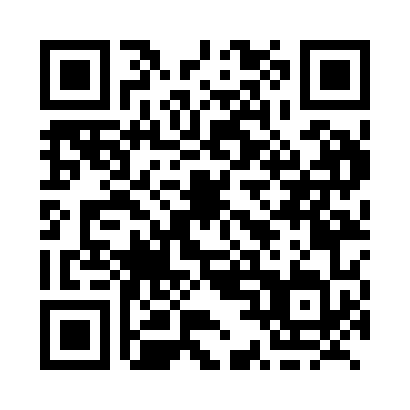 Prayer times for Tallman, Saskatchewan, CanadaMon 1 Jul 2024 - Wed 31 Jul 2024High Latitude Method: Angle Based RulePrayer Calculation Method: Islamic Society of North AmericaAsar Calculation Method: HanafiPrayer times provided by https://www.salahtimes.comDateDayFajrSunriseDhuhrAsrMaghribIsha1Mon3:004:481:126:519:3511:242Tue3:004:491:126:519:3511:233Wed3:014:501:126:519:3411:234Thu3:014:511:126:509:3411:235Fri3:024:521:136:509:3311:236Sat3:034:531:136:509:3311:237Sun3:034:541:136:509:3211:228Mon3:044:551:136:499:3111:229Tue3:044:561:136:499:3011:2210Wed3:054:571:136:499:3011:2111Thu3:064:581:146:489:2911:2112Fri3:064:591:146:489:2811:2113Sat3:075:001:146:479:2711:2014Sun3:085:011:146:479:2611:2015Mon3:085:031:146:469:2511:1916Tue3:095:041:146:469:2311:1917Wed3:105:051:146:459:2211:1818Thu3:105:071:146:459:2111:1719Fri3:115:081:146:449:2011:1720Sat3:125:091:146:439:1811:1621Sun3:125:111:146:429:1711:1622Mon3:135:121:146:429:1611:1523Tue3:145:141:146:419:1411:1424Wed3:155:151:146:409:1311:1325Thu3:155:171:146:399:1111:1326Fri3:165:181:146:389:1011:1227Sat3:175:201:146:379:0811:1128Sun3:185:211:146:369:0711:1029Mon3:185:231:146:359:0511:0930Tue3:195:241:146:349:0311:0931Wed3:205:261:146:339:0211:08